АДМИНИСТРАЦИЯ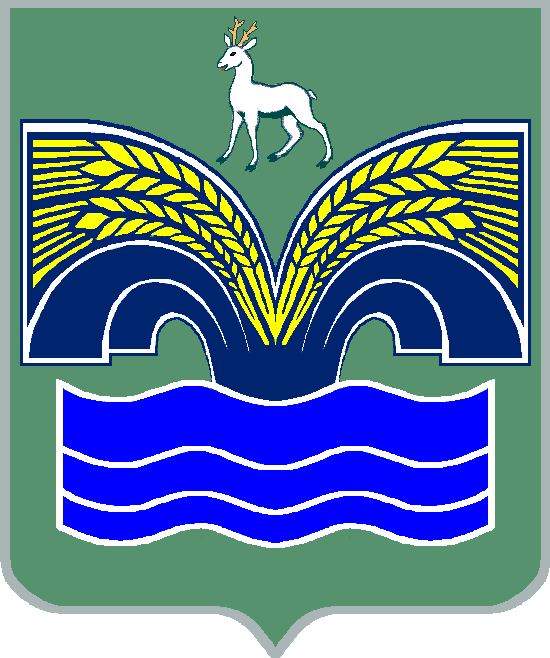 МУНИЦИПАЛЬНОГО РАЙОНА КРАСНОЯРСКИЙСАМАРСКОЙ ОБЛАСТИПОСТАНОВЛЕНИЕ      от _______________№ _____О внесении изменений в  муниципальную программу «Развитие агропромышленного комплекса муниципального района Красноярский Самарской области на 2023-2025 годы», утверждённую постановлением администрации муниципального района Красноярский Самарской области от 28.06.2023 № 179В соответствии с п. 25 ч. 1 ст. 15, п. 3 ч. 4 ст. 36 Федерального закона от 06.10.2003 № 131-ФЗ  «Об общих принципах организации местного самоуправления в Российской Федерации», законом Самарской области от 03.04.2009 №  41- ГД «О наделении органов местного самоуправления на территории Самарской области отдельными государственными полномочиями по поддержке сельскохозяйственного производства», постановлением Правительства Самарской области от 19.02.2013 № 44 «О мерах, направленных на реализацию переданных органам местного самоуправления на территории Самарской области отдельных государственных полномочий по поддержке сельскохозяйственного производства», п. 5 ст. 40 Устава муниципального района Красноярский Самарской области, принятого решением Собрания представителей муниципального района Красноярский Самарской области от 14.05.2015  № 20-СП, постановлением администрации муниципального района Красноярский Самарской области от 12.03.2020 № 65 «Об утверждении Порядка разработки и реализации муниципальных программ муниципального района Красноярский Самарской области» Администрация муниципального района Красноярский Самарской области ПОСТАНОВЛЯЕТ:Внести в постановление администрации муниципального района Красноярский Самарской области от 28.06.2023 № 179 «Об утверждении муниципальной программы «Развитие агропромышленного комплекса муниципального района Красноярский Самарской области на 2023-2025 годы» (с изменениями от 21.08.2023 № 228, от 24.11.2023 № 300) (далее – постановление) следующие изменения:1.1. В наименование постановления слова и цифры «на 2023-2025 годы» заменить словами и цифрами «на 2023-2026 годы»;1.2. В пункте 1 постановления слова и цифры «на 2023-2025 годы» заменить словами и цифрами «на 2023-2026 годы»;1.3. В муниципальной программе «Развитие агропромышленного комплекса муниципального района Красноярский Самарской области на 2023-2025 годы», утвержденной постановлением (далее – Программа):1.3.1. В паспорте Программы:раздел «Наименование Программы» изложить в следующей редакции:«»;абзац восьмой раздела «Показатели (индикаторы) эффективности реализации Программы» изложить в следующей редакции:«»;разделы «Этапы и сроки реализации Программы» и «Объемы и источники финансирования мероприятий Программы» изложить в следующей редакции:« »;раздел «Система организации контроля за исполнением Программы» изложить в следующей редакции:«»;1.3.2. В Программе:наименование Программы изложить в следующей редакции: «Развитие агропромышленного комплекса муниципального района Красноярский Самарской области на 2023-2026 годы»;абзац восьмой пункта 3 раздела 2 «Основная цель, задачи, целевые показатели и сроки реализации Программы» изложить в следующей редакции:«количество вовлеченных участников от муниципального района Красноярский Самарской области в развитие малых форм хозяйствования посредством участия в конкурсах на предоставлени е грантов (создание и развитие хозяйств «Агростартап», «Агростартап-Регион», Агропрогресс, «Семейная ферма»);»;абзац тринадцатый пункта 3 раздела 2 «Основная цель, задачи, целевые показатели и сроки реализации Программы» изложить в следующей редакции:«Сроки реализации  Программы 2023 - 2026 годы.»;раздел 3 «Обоснование ресурсного обеспечения Программы» изложить в следующей редакции:«Общий объем финансирования Программы составляет 27795 тыс. рублей, в том числе:     за 2023 г. - 13297 тыс. рублей,     за 2024 г. – 13676 тыс. рублей,     за 2025 г. – 411 тыс. рублей,     за 2026 г. – 411 тыс. рублей, из них средства, поступающие в бюджет муниципального района Красноярский Самарской области из областного бюджета, 27711 тыс. рублей, в том числе:     за 2023 г. – 13276 тыс. рублей,     за 2024 г. – 13655 тыс. рублей,      за 2025 г. – 390 тыс. рублей,     за 2026 г. – 390 тыс. рублей.Расходные обязательства муниципального района Красноярский Самарской области по финансированию мероприятий, направленных на решение определенных Программой проблем, возникают по основаниям, установленным Бюджетным кодексом Российской Федерации.»;абзац первый раздела 4 «Управление Программой и контроль за ходом ее реализации» изложить в следующей редакции:«Общее руководство и контроль за ходом реализации Программы осуществляет заместитель Главы муниципального района Красноярский Самарской области по экономике.»;приложение 1 «Целевые индикаторы и показатели Программы, характеризующие ежегодный ход и итоги реализации» изложить в соответствии с приложением 1 к настоящему постановлению;приложение 2 «Перечень мероприятий муниципальной программы «Развитие агропромышленного комплекса муниципального района Красноярский Самарской области на 2023-2025 годы» изложить в соответствии с приложением 2 к настоящему постановлению.	2. Контроль за выполнением настоящего постановления возложить на заместителя Главы муниципального района Красноярский Самарской области по экономике Самохвалова Р.П.	3. Опубликовать настоящее постановление в газете «Красноярский вестник» и разместить на официальном сайте Администрации муниципального района Красноярский Самарской области в сети Интернет.	4. Настоящее постановление вступает в силу со дня его официального опубликования.Глава района                                                                             Ю.А.Горяинов Чернова  2-11-28	Согласовано:Руководитель финансового управленияадминистрации муниципального района Красноярский Самарской области                                           Е.Е. ГоловановаРуководительправового управления                                                                   Н.А.Держаевадминистрации муниципального районаКрасноярский Самарской областиНачальник общего отдела                                                            администрации муниципального района                                   О.К.МорозоваКрасноярский Самарской области			       						Приложение 1							к постановлению администрации								муниципального района 							Красноярский Самарской области								от _____________ № ______                                                                                  «Приложение 1к Программе «Развитие           агропромышленного комплекса                                                                                                                муниципального района Красноярский Самарской области на 2023-2026 годы»Целевые индикаторы и показатели Программы, характеризующие ежегодный ход и итоги реализации»                                                                                                                                                     	        Приложение 2														         к постановлению администрации															        муниципального района 														        Красноярский Самарской области														          от___________ №________«Приложение 2к Программе «Развитие                 агропромышленного комплекса                                                                                         муниципального района Красноярский Самарской области на 2023-2026 годы»Перечень мероприятий муниципальной программы «Развитие агропромышленного комплексамуниципального района Красноярский Самарской области на 2023-2026 годы»»Наименование ПрограммыРазвитие агропромышленного комплекса муниципального района Красноярский Самарской области на 2023-2026 годыПоказатели (индикаторы) эффективности реализации Программы- количество вовлеченных участников от муниципального района Красноярский Самарской области в развитие малых форм хозяйствования посредством участия в конкурсах на предоставление  грантов (создание и развитие хозяйств «Агростартап», «Агростартап-Регион», Агропрогресс, «Семейная ферма»);Этапы и сроки реализации Программы 2023-2026 годыОбъем и источники финансирования мероприятий ПрограммыОбщий объем финансирования Программы составляет 27795 тыс. рублей, в том числе:     за 2023 г. - 13297 тыс. рублей,     за 2024 г. – 13676 тыс. рублей,     за 2025 г. – 411 тыс. рублей,     за 2026 г. – 411 тыс. рублей, из них средства, поступающие в бюджет муниципального района Красноярский Самарской области из областного бюджета, 27711 тыс. рублей, в том числе:     за 2023 г. – 13276 тыс. рублей,     за 2024 г. – 13655 тыс. рублей,      за 2025 г. – 390 тыс. рублей,     за 2026 г. – 390 тыс. рублейСистема организации контроля за исполнением ПрограммыОбщее руководство и контроль над ходом реализации Программы осуществляет заместитель Главы муниципального района Красноярский Самарской области по экономикеЗаместитель Главы муниципального района Красноярский Самарской области  по экономике                    И.о. руководителя МКУ-Управление сельского хозяйства администрации муниципального района Красноярский Самарской области  Р.П.Самохвалов  Е.А.Синегубова		№ п/пНаименование цели, задачи, показателя (индикатора)Ед. измеренияПрогнозируемые значения показателя (индикатора)Прогнозируемые значения показателя (индикатора)Прогнозируемые значения показателя (индикатора)Прогнозируемые значения показателя (индикатора)Прогнозируемые значения показателя (индикатора)Прогнозируемые значения показателя (индикатора)		№ п/пНаименование цели, задачи, показателя (индикатора)Ед. измерения202320232024202420252026Цель: создание условий для устойчивого развития агропромышленного комплекса муниципального района Красноярский Самарской областиЦель: создание условий для устойчивого развития агропромышленного комплекса муниципального района Красноярский Самарской областиЦель: создание условий для устойчивого развития агропромышленного комплекса муниципального района Красноярский Самарской областиЦель: создание условий для устойчивого развития агропромышленного комплекса муниципального района Красноярский Самарской областиЦель: создание условий для устойчивого развития агропромышленного комплекса муниципального района Красноярский Самарской областиЦель: создание условий для устойчивого развития агропромышленного комплекса муниципального района Красноярский Самарской областиЦель: создание условий для устойчивого развития агропромышленного комплекса муниципального района Красноярский Самарской областиЦель: создание условий для устойчивого развития агропромышленного комплекса муниципального района Красноярский Самарской областиЦель: создание условий для устойчивого развития агропромышленного комплекса муниципального района Красноярский Самарской областиЗадача 1: увеличение объемов производства продукции в  сельскохозяйственной отрасли муниципального района Красноярский Самарской областиЗадача 1: увеличение объемов производства продукции в  сельскохозяйственной отрасли муниципального района Красноярский Самарской областиЗадача 1: увеличение объемов производства продукции в  сельскохозяйственной отрасли муниципального района Красноярский Самарской областиЗадача 1: увеличение объемов производства продукции в  сельскохозяйственной отрасли муниципального района Красноярский Самарской областиЗадача 1: увеличение объемов производства продукции в  сельскохозяйственной отрасли муниципального района Красноярский Самарской областиЗадача 1: увеличение объемов производства продукции в  сельскохозяйственной отрасли муниципального района Красноярский Самарской областиЗадача 1: увеличение объемов производства продукции в  сельскохозяйственной отрасли муниципального района Красноярский Самарской областиЗадача 1: увеличение объемов производства продукции в  сельскохозяйственной отрасли муниципального района Красноярский Самарской областиЗадача 1: увеличение объемов производства продукции в  сельскохозяйственной отрасли муниципального района Красноярский Самарской области1Производство молока в крестьянских (фермерских) хозяйствах и сельскохозяйственных организацияхтонн9275927589008900937593772Производство скота и птицы на убой в крестьянских (фермерских) хозяйствах и сельскохозяйственных организациях (в живом весе)тонн2700270027422742275027603Поголовье коров в крестьянских (фермерских) хозяйствах и сельскохозяйственных организацияхголов2010201020152015202020254Производство зерновых и зернобобовых в крестьянских (фермерских) хозяйствах и сельскохозяйственных организацияхтонн75,1075,1080,2080,2085,2085,505Площадь сельскохозяйственных территорий, обработанная от карантинных сорняковгектар303030303030Задача 2: развитие субъектов малого и среднего предпринимательства в агропромышленном комплексе, в том числе крестьянских (фермерских) хозяйств, развитие сельскохозяйственных потребительских кооперативовЗадача 2: развитие субъектов малого и среднего предпринимательства в агропромышленном комплексе, в том числе крестьянских (фермерских) хозяйств, развитие сельскохозяйственных потребительских кооперативовЗадача 2: развитие субъектов малого и среднего предпринимательства в агропромышленном комплексе, в том числе крестьянских (фермерских) хозяйств, развитие сельскохозяйственных потребительских кооперативовЗадача 2: развитие субъектов малого и среднего предпринимательства в агропромышленном комплексе, в том числе крестьянских (фермерских) хозяйств, развитие сельскохозяйственных потребительских кооперативовЗадача 2: развитие субъектов малого и среднего предпринимательства в агропромышленном комплексе, в том числе крестьянских (фермерских) хозяйств, развитие сельскохозяйственных потребительских кооперативовЗадача 2: развитие субъектов малого и среднего предпринимательства в агропромышленном комплексе, в том числе крестьянских (фермерских) хозяйств, развитие сельскохозяйственных потребительских кооперативовЗадача 2: развитие субъектов малого и среднего предпринимательства в агропромышленном комплексе, в том числе крестьянских (фермерских) хозяйств, развитие сельскохозяйственных потребительских кооперативовЗадача 2: развитие субъектов малого и среднего предпринимательства в агропромышленном комплексе, в том числе крестьянских (фермерских) хозяйств, развитие сельскохозяйственных потребительских кооперативовЗадача 2: развитие субъектов малого и среднего предпринимательства в агропромышленном комплексе, в том числе крестьянских (фермерских) хозяйств, развитие сельскохозяйственных потребительских кооперативов6Количество вовлеченных участников от  муниципального района Красноярский Самарской области в развитие малых форм хозяйствования посредством участия в конкурсах на предоставление грантов (создание и развитие хозяйств «Агростартап», «Агростартап-Регион», «Агропрогресс», «Семейная ферма»)единиц2222227Количество вовлеченных в субъекты малого и среднего предпринимательства в АПК, в том числе созданы новые субъекты малого и среднего предпринимательства, увеличена членская база сельскохозяйственных потребительских кооперативов, личные подсобные хозяйства включены в производственно-логистические цепочки сельскохозяйственных товаропроизводителейединиц9912129-8Количество проведенных консультаций с сельскохозяйственными товаропроизводителями, крестьянскими (фермерскими) хозяйствами, индивидуальными предпринимателями, гражданами, ведущими личное подсобное хозяйство на территории муниципального района Красноярский Самарской области,  о существующих мерах государственной поддержкиединиц100100110110115120Задача 3: стимулирование развития сельскохозяйственных товаропроизводителей, организаций агропромышленного комплекса, индивидуальных предпринимателей, личных подсобных хозяйствЗадача 3: стимулирование развития сельскохозяйственных товаропроизводителей, организаций агропромышленного комплекса, индивидуальных предпринимателей, личных подсобных хозяйствЗадача 3: стимулирование развития сельскохозяйственных товаропроизводителей, организаций агропромышленного комплекса, индивидуальных предпринимателей, личных подсобных хозяйствЗадача 3: стимулирование развития сельскохозяйственных товаропроизводителей, организаций агропромышленного комплекса, индивидуальных предпринимателей, личных подсобных хозяйствЗадача 3: стимулирование развития сельскохозяйственных товаропроизводителей, организаций агропромышленного комплекса, индивидуальных предпринимателей, личных подсобных хозяйствЗадача 3: стимулирование развития сельскохозяйственных товаропроизводителей, организаций агропромышленного комплекса, индивидуальных предпринимателей, личных подсобных хозяйствЗадача 3: стимулирование развития сельскохозяйственных товаропроизводителей, организаций агропромышленного комплекса, индивидуальных предпринимателей, личных подсобных хозяйствЗадача 3: стимулирование развития сельскохозяйственных товаропроизводителей, организаций агропромышленного комплекса, индивидуальных предпринимателей, личных подсобных хозяйствЗадача 3: стимулирование развития сельскохозяйственных товаропроизводителей, организаций агропромышленного комплекса, индивидуальных предпринимателей, личных подсобных хозяйств9Количество сельскохозяйственных товаропроизводителей, организаций агропромышленного комплекса и индивидуальных предпринимателей, осуществляющих свою деятельность на территории муниципального района Красноярский Самарской области, получивших субсидии в целях возмещения затрат в связи с производством сельскохозяйственной продукции в части расходов на развитие молочного скотоводства муниципального района Красноярский Самарской областипредприятийпредприятий252517--10Количество маточного поголовья крупного рогатого скота, на содержание которого предоставлены субсидии личным подсобным хозяйствам муниципального района Красноярский Самарской области, в целях возмещения затрат в связи с производством сельскохозяйственной продукцииголовголов727280--№ п/пНаименование программного мероприятияСрок реализацииСрок реализацииОбъем финансирования по годам, тыс. рублейОбъем финансирования по годам, тыс. рублейОбъем финансирования по годам, тыс. рублейОбъем финансирования по годам, тыс. рублейОбъем финансирования по годам, тыс. рублейОбъем финансирования по годам, тыс. рублейОбъем финансирования по годам, тыс. рублейОбъем финансирования по годам, тыс. рублейОбъем финансирования по годам, тыс. рублейВсегоИсполнительИсполнительИсполнительИсточник финансирования№ п/пНаименование программного мероприятияСрок реализацииСрок реализации202320232024202420252025202620262026ВсегоИсполнительИсполнительИсполнительИсточник финансированияЦель: создание условий для устойчивого развития агропромышленного комплекса муниципального района Красноярский Самарской областиЦель: создание условий для устойчивого развития агропромышленного комплекса муниципального района Красноярский Самарской областиЦель: создание условий для устойчивого развития агропромышленного комплекса муниципального района Красноярский Самарской областиЦель: создание условий для устойчивого развития агропромышленного комплекса муниципального района Красноярский Самарской областиЦель: создание условий для устойчивого развития агропромышленного комплекса муниципального района Красноярский Самарской областиЦель: создание условий для устойчивого развития агропромышленного комплекса муниципального района Красноярский Самарской областиЦель: создание условий для устойчивого развития агропромышленного комплекса муниципального района Красноярский Самарской областиЦель: создание условий для устойчивого развития агропромышленного комплекса муниципального района Красноярский Самарской областиЦель: создание условий для устойчивого развития агропромышленного комплекса муниципального района Красноярский Самарской областиЦель: создание условий для устойчивого развития агропромышленного комплекса муниципального района Красноярский Самарской областиЦель: создание условий для устойчивого развития агропромышленного комплекса муниципального района Красноярский Самарской областиЦель: создание условий для устойчивого развития агропромышленного комплекса муниципального района Красноярский Самарской областиЦель: создание условий для устойчивого развития агропромышленного комплекса муниципального района Красноярский Самарской областиЦель: создание условий для устойчивого развития агропромышленного комплекса муниципального района Красноярский Самарской областиЦель: создание условий для устойчивого развития агропромышленного комплекса муниципального района Красноярский Самарской областиЦель: создание условий для устойчивого развития агропромышленного комплекса муниципального района Красноярский Самарской областиЦель: создание условий для устойчивого развития агропромышленного комплекса муниципального района Красноярский Самарской областиЦель: создание условий для устойчивого развития агропромышленного комплекса муниципального района Красноярский Самарской областиЗадача 1: увеличение объемов производства продукции в  сельскохозяйственной отраслимуниципального района Красноярский Самарской областиЗадача 1: увеличение объемов производства продукции в  сельскохозяйственной отраслимуниципального района Красноярский Самарской областиЗадача 1: увеличение объемов производства продукции в  сельскохозяйственной отраслимуниципального района Красноярский Самарской областиЗадача 1: увеличение объемов производства продукции в  сельскохозяйственной отраслимуниципального района Красноярский Самарской областиЗадача 1: увеличение объемов производства продукции в  сельскохозяйственной отраслимуниципального района Красноярский Самарской областиЗадача 1: увеличение объемов производства продукции в  сельскохозяйственной отраслимуниципального района Красноярский Самарской областиЗадача 1: увеличение объемов производства продукции в  сельскохозяйственной отраслимуниципального района Красноярский Самарской областиЗадача 1: увеличение объемов производства продукции в  сельскохозяйственной отраслимуниципального района Красноярский Самарской областиЗадача 1: увеличение объемов производства продукции в  сельскохозяйственной отраслимуниципального района Красноярский Самарской областиЗадача 1: увеличение объемов производства продукции в  сельскохозяйственной отраслимуниципального района Красноярский Самарской областиЗадача 1: увеличение объемов производства продукции в  сельскохозяйственной отраслимуниципального района Красноярский Самарской областиЗадача 1: увеличение объемов производства продукции в  сельскохозяйственной отраслимуниципального района Красноярский Самарской областиЗадача 1: увеличение объемов производства продукции в  сельскохозяйственной отраслимуниципального района Красноярский Самарской областиЗадача 1: увеличение объемов производства продукции в  сельскохозяйственной отраслимуниципального района Красноярский Самарской областиЗадача 1: увеличение объемов производства продукции в  сельскохозяйственной отраслимуниципального района Красноярский Самарской областиЗадача 1: увеличение объемов производства продукции в  сельскохозяйственной отраслимуниципального района Красноярский Самарской областиЗадача 1: увеличение объемов производства продукции в  сельскохозяйственной отраслимуниципального района Красноярский Самарской областиЗадача 1: увеличение объемов производства продукции в  сельскохозяйственной отраслимуниципального района Красноярский Самарской области1.1.Организация и проведение праздника «День работника сельского хозяйства»2023-20262023-20260000000000Муниципальное казённое учреждение-Управление сельского хозяйства администрации муниципального района Красноярский Самарской областиБюджет муниципального района Красноярский  Самарской областиБюджет муниципального района Красноярский  Самарской областиБюджет муниципального района Красноярский  Самарской области1.2.Организация мероприятий по проведению работ по уничтожению карантинных сорняков на территории сельских поселений муниципального района Красноярский Самарской области2023-20262023-202621212121212120202083Муниципальное казённое учреждение-Управление сельского хозяйства администрации муниципального района Красноярский Самарской областиБюджет муниципального района Красноярский  Самарской области Бюджет муниципального района Красноярский  Самарской области Бюджет муниципального района Красноярский  Самарской области 1.2.Организация мероприятий по проведению работ по уничтожению карантинных сорняков на территории сельских поселений муниципального района Красноярский Самарской области2023-20262023-20263903903903903903903913913911561Муниципальное казённое учреждение-Управление сельского хозяйства администрации муниципального района Красноярский Самарской областиСредства, поступившие из бюджета Самарской областиСредства, поступившие из бюджета Самарской областиСредства, поступившие из бюджета Самарской области1.3.Мониторинг доли засеваемой площади элитными семенами в общей площади посевов2023-20262023-2026Финансирование не требуетсяФинансирование не требуетсяФинансирование не требуетсяФинансирование не требуетсяФинансирование не требуетсяФинансирование не требуетсяФинансирование не требуетсяФинансирование не требуетсяФинансирование не требуетсяФинансирование не требуетсяМуниципальное казённое учреждение-Управление сельского хозяйства администрации муниципального района Красноярский Самарской области1.4.Мониторинг объема приобретения и внесения минеральных удобрений 2023-20262023-2026Финансирование не требуетсяФинансирование не требуетсяФинансирование не требуетсяФинансирование не требуетсяФинансирование не требуетсяФинансирование не требуетсяФинансирование не требуетсяФинансирование не требуетсяФинансирование не требуетсяФинансирование не требуетсяМуниципальное казённое учреждение-Управление сельского хозяйства администрации муниципального района Красноярский Самарской областиМониторинг объема приобретения новой техники сельскохозяйственными товаропроизводителями всех форм собственности2023-20262023-2026Финансирование не требуетсяФинансирование не требуетсяФинансирование не требуетсяФинансирование не требуетсяФинансирование не требуетсяФинансирование не требуетсяФинансирование не требуетсяФинансирование не требуетсяФинансирование не требуетсяФинансирование не требуетсяМуниципальное казённое учреждение-Управление сельского хозяйства администрации муниципального района Красноярский Самарской областиЗадача 2: Развитие субъектов малого и среднего предпринимательства в агропромышленном комплексе, в том числе крестьянских (фермерских) хозяйств, развитие сельскохозяйственных потребительских кооперативовЗадача 2: Развитие субъектов малого и среднего предпринимательства в агропромышленном комплексе, в том числе крестьянских (фермерских) хозяйств, развитие сельскохозяйственных потребительских кооперативовЗадача 2: Развитие субъектов малого и среднего предпринимательства в агропромышленном комплексе, в том числе крестьянских (фермерских) хозяйств, развитие сельскохозяйственных потребительских кооперативовЗадача 2: Развитие субъектов малого и среднего предпринимательства в агропромышленном комплексе, в том числе крестьянских (фермерских) хозяйств, развитие сельскохозяйственных потребительских кооперативовЗадача 2: Развитие субъектов малого и среднего предпринимательства в агропромышленном комплексе, в том числе крестьянских (фермерских) хозяйств, развитие сельскохозяйственных потребительских кооперативовЗадача 2: Развитие субъектов малого и среднего предпринимательства в агропромышленном комплексе, в том числе крестьянских (фермерских) хозяйств, развитие сельскохозяйственных потребительских кооперативовЗадача 2: Развитие субъектов малого и среднего предпринимательства в агропромышленном комплексе, в том числе крестьянских (фермерских) хозяйств, развитие сельскохозяйственных потребительских кооперативовЗадача 2: Развитие субъектов малого и среднего предпринимательства в агропромышленном комплексе, в том числе крестьянских (фермерских) хозяйств, развитие сельскохозяйственных потребительских кооперативовЗадача 2: Развитие субъектов малого и среднего предпринимательства в агропромышленном комплексе, в том числе крестьянских (фермерских) хозяйств, развитие сельскохозяйственных потребительских кооперативовЗадача 2: Развитие субъектов малого и среднего предпринимательства в агропромышленном комплексе, в том числе крестьянских (фермерских) хозяйств, развитие сельскохозяйственных потребительских кооперативовЗадача 2: Развитие субъектов малого и среднего предпринимательства в агропромышленном комплексе, в том числе крестьянских (фермерских) хозяйств, развитие сельскохозяйственных потребительских кооперативовЗадача 2: Развитие субъектов малого и среднего предпринимательства в агропромышленном комплексе, в том числе крестьянских (фермерских) хозяйств, развитие сельскохозяйственных потребительских кооперативовЗадача 2: Развитие субъектов малого и среднего предпринимательства в агропромышленном комплексе, в том числе крестьянских (фермерских) хозяйств, развитие сельскохозяйственных потребительских кооперативовЗадача 2: Развитие субъектов малого и среднего предпринимательства в агропромышленном комплексе, в том числе крестьянских (фермерских) хозяйств, развитие сельскохозяйственных потребительских кооперативовЗадача 2: Развитие субъектов малого и среднего предпринимательства в агропромышленном комплексе, в том числе крестьянских (фермерских) хозяйств, развитие сельскохозяйственных потребительских кооперативовЗадача 2: Развитие субъектов малого и среднего предпринимательства в агропромышленном комплексе, в том числе крестьянских (фермерских) хозяйств, развитие сельскохозяйственных потребительских кооперативовЗадача 2: Развитие субъектов малого и среднего предпринимательства в агропромышленном комплексе, в том числе крестьянских (фермерских) хозяйств, развитие сельскохозяйственных потребительских кооперативовЗадача 2: Развитие субъектов малого и среднего предпринимательства в агропромышленном комплексе, в том числе крестьянских (фермерских) хозяйств, развитие сельскохозяйственных потребительских кооперативов2.1.Проведение консультаций о существующих мерах государственной поддержки сельскохозяйственной потребительской кооперации2023-20262023-2026Финансирование не требуетсяФинансирование не требуетсяФинансирование не требуетсяФинансирование не требуетсяФинансирование не требуетсяФинансирование не требуетсяФинансирование не требуетсяФинансирование не требуетсяФинансирование не требуетсяФинансирование не требуетсяМуниципальное казённое учреждение-Управление сельского хозяйства администрации муниципального района Красноярский Самарской областиМуниципальное казённое учреждение-Управление сельского хозяйства администрации муниципального района Красноярский Самарской области2.2.Проведение консультаций и информационных мероприятий о существующих мерах государственной поддержки, выявление потенциальных субъектов малого и среднего бизнеса агропромышленного комплекса 2023-20262023-2026Финансирование не требуетсяФинансирование не требуетсяФинансирование не требуетсяФинансирование не требуетсяФинансирование не требуетсяФинансирование не требуетсяФинансирование не требуетсяФинансирование не требуетсяФинансирование не требуетсяФинансирование не требуетсяМуниципальное казённое учреждение-Управление сельского хозяйства администрации муниципального района Красноярский Самарской областиМуниципальное казённое учреждение-Управление сельского хозяйства администрации муниципального района Красноярский Самарской области2.3.Проведение консультаций о существующих мерах государственной поддержки в развитии малых форм хозяйствования для дальнейшего участия в конкурсах на предоставление грантов (создание и развитие хозяйств «Агростартап», «Агростартап-Регион», «Агропрогресс», «Семейная ферма»)2023-20262023-2026Финансирование не требуетсяФинансирование не требуетсяФинансирование не требуетсяФинансирование не требуетсяФинансирование не требуетсяФинансирование не требуетсяФинансирование не требуетсяФинансирование не требуетсяФинансирование не требуетсяФинансирование не требуетсяМуниципальное казённое учреждение-Управление сельского хозяйства администрации муниципального района Красноярский Самарской областиМуниципальное казённое учреждение-Управление сельского хозяйства администрации муниципального района Красноярский Самарской области2.4.Публикация материалов о существующих мерах государственной поддержки в СМИ2023-20262023-2026Финансирование не требуетсяФинансирование не требуетсяФинансирование не требуетсяФинансирование не требуетсяФинансирование не требуетсяФинансирование не требуетсяФинансирование не требуетсяФинансирование не требуетсяФинансирование не требуетсяФинансирование не требуетсяМБУ «Информационный центр Красноярского района»МБУ «Информационный центр Красноярского района»Задача 3: стимулирование развития сельскохозяйственных товаропроизводителей, организаций агропромышленного комплекса, индивидуальных предпринимателей, личных подсобных хозяйствЗадача 3: стимулирование развития сельскохозяйственных товаропроизводителей, организаций агропромышленного комплекса, индивидуальных предпринимателей, личных подсобных хозяйствЗадача 3: стимулирование развития сельскохозяйственных товаропроизводителей, организаций агропромышленного комплекса, индивидуальных предпринимателей, личных подсобных хозяйствЗадача 3: стимулирование развития сельскохозяйственных товаропроизводителей, организаций агропромышленного комплекса, индивидуальных предпринимателей, личных подсобных хозяйствЗадача 3: стимулирование развития сельскохозяйственных товаропроизводителей, организаций агропромышленного комплекса, индивидуальных предпринимателей, личных подсобных хозяйствЗадача 3: стимулирование развития сельскохозяйственных товаропроизводителей, организаций агропромышленного комплекса, индивидуальных предпринимателей, личных подсобных хозяйствЗадача 3: стимулирование развития сельскохозяйственных товаропроизводителей, организаций агропромышленного комплекса, индивидуальных предпринимателей, личных подсобных хозяйствЗадача 3: стимулирование развития сельскохозяйственных товаропроизводителей, организаций агропромышленного комплекса, индивидуальных предпринимателей, личных подсобных хозяйствЗадача 3: стимулирование развития сельскохозяйственных товаропроизводителей, организаций агропромышленного комплекса, индивидуальных предпринимателей, личных подсобных хозяйствЗадача 3: стимулирование развития сельскохозяйственных товаропроизводителей, организаций агропромышленного комплекса, индивидуальных предпринимателей, личных подсобных хозяйствЗадача 3: стимулирование развития сельскохозяйственных товаропроизводителей, организаций агропромышленного комплекса, индивидуальных предпринимателей, личных подсобных хозяйствЗадача 3: стимулирование развития сельскохозяйственных товаропроизводителей, организаций агропромышленного комплекса, индивидуальных предпринимателей, личных подсобных хозяйствЗадача 3: стимулирование развития сельскохозяйственных товаропроизводителей, организаций агропромышленного комплекса, индивидуальных предпринимателей, личных подсобных хозяйствЗадача 3: стимулирование развития сельскохозяйственных товаропроизводителей, организаций агропромышленного комплекса, индивидуальных предпринимателей, личных подсобных хозяйствЗадача 3: стимулирование развития сельскохозяйственных товаропроизводителей, организаций агропромышленного комплекса, индивидуальных предпринимателей, личных подсобных хозяйствЗадача 3: стимулирование развития сельскохозяйственных товаропроизводителей, организаций агропромышленного комплекса, индивидуальных предпринимателей, личных подсобных хозяйствЗадача 3: стимулирование развития сельскохозяйственных товаропроизводителей, организаций агропромышленного комплекса, индивидуальных предпринимателей, личных подсобных хозяйствЗадача 3: стимулирование развития сельскохозяйственных товаропроизводителей, организаций агропромышленного комплекса, индивидуальных предпринимателей, личных подсобных хозяйств3.1.Предоставление субсидий сельскохозяйственным товаропроизводителям, организациям агропромышленного комплекса и индивидуальным предпринимателям, осуществляющим свою деятельность на территории муниципального района Красноярский Самарской области, в целях возмещения затрат в связи с производством сельскохозяйственной продукции в части расходов на развитие молочного скотоводства муниципального района Красноярский Самарской областиПредоставление субсидий сельскохозяйственным товаропроизводителям, организациям агропромышленного комплекса и индивидуальным предпринимателям, осуществляющим свою деятельность на территории муниципального района Красноярский Самарской области, в целях возмещения затрат в связи с производством сельскохозяйственной продукции в части расходов на развитие молочного скотоводства муниципального района Красноярский Самарской области2023-20262023-20261252612526776077600002028620286Муниципальное казённое учреждение-Управление сельского хозяйства администрации муниципального района Красноярский Самарской областиСредства, поступившие из бюджета Самарской областиСредства, поступившие из бюджета Самарской областиСредства, поступившие из бюджета Самарской области3.2.Предоставление субсидий в целях возмещения затрат в связи с производством сельскохозяйственной продукции в части расходов на содержание маточного поголовья крупного рогатого скота личных подсобных хозяйств муниципального района Красноярский Самарской областиПредоставление субсидий в целях возмещения затрат в связи с производством сельскохозяйственной продукции в части расходов на содержание маточного поголовья крупного рогатого скота личных подсобных хозяйств муниципального района Красноярский Самарской области2023-20262023-20263603605505550500058655865Муниципальное казённое учреждение-Управление сельского хозяйства администрации муниципального района Красноярский Самарской областиСредства, поступившие из бюджета Самарской областиСредства, поступившие из бюджета Самарской областиСредства, поступившие из бюджета Самарской областиИтого по ПрограммеИтого по Программе2023-20262023-2026132971329713676136764114114112779427794